OŚWIADCZENIE PODMIOTU DZIAŁAJĄCEGO JAKO AGENCJA PRACY TYMCZASOWEJ O POWIERZENIU WYKONYWANIA PRACY CUDZOZIEMCOWI W CHARAKTERZE PRACOWNIKA TYMCZASOWEGO (dotyczy cudzoziemców – obywateli państw określonych w przepisach wydanych na podstawie art. 90 ust. 10 pkt 2 ustawy z dnia 20 kwietnia 2004 r. o promocji zatrudnienia i instytucjach rynku pracy (Dz. U. z 2017 r. poz. 1065, z późn. zm.))1. Podmiot powierzający wykonywanie pracy cudzoziemcowi1.1. Nazwa/imię lub imiona i nazwisko……………………………………………………………………………………………………………………................................................................................................................................................................................................................................................1.2. Adres siedziby/miejsca stałego pobytu na terytorium Rzeczypospolitej Polskiej……………………………………………………………..……................................................................................................................................................................................................................................................1.3.Numer NIP……………………………………………………………………………………………………………………………………..………1.4.Numer REGON……………………………………………………….………………………………………………………………………….….…1.5.Numer PESEL (dotyczy osób fizycznych, jeżeli został nadany).............................................................................................................................................1.6. Numer wpisu do rejestru podmiotów prowadzących agencje zatrudnienia (KRAZ) …………………………………………………………..….….1.7. Tel./faks/e-mail……………………………………………………………………………………………………………………………………..…oświadcza, że powierzy wykonywanie pracy cudzoziemcowi w charakterze pracownika tymczasowego.2. Informacje dotyczące cudzoziemca2.1.Imię/imiona…………………………………………………………………………………………………………………………………………….2.2.Nazwisko.........................................................................................................................................................................................................................2.3. Płeć:	kobieta /	mężczyzna (zaznaczyć odpowiednie pole)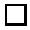 2.4. Data urodzenia ………………………………………...……………………………………………………………………………………………....2.5. Obywatelstwo………………………………………………………………………………………………………………………….………………2.6. Dokument podróży:2.7. Seria i numer………………………………..………………………………………………………………………………………………………....2.8. Data wydania……………………………………………………………………………………………………………………………………….....2.9. Data ważności…………………………………………………………………………………………………………………………………………3. Informacje dotyczące pracy powierzonej cudzoziemcowi3.1. Stanowisko / rodzaj pracy wykonywanej przez cudzoziemca…………………………………………………………………………………………3.2. Nazwa i kod zawodu (wg grup elementarnych zawodów i specjalności zgodnie z obowiązującą klasyfikacją zawodów i specjalności dla potrzeb rynku pracydostępną na stronie www.psz.praca.gov.pl)…………………………………………………………………………………………………………….............3.3. Symbol PKD oraz opis podklasy działalności pracodawcy użytkownika związanej z wykonywaniem pracy przezcudzoziemca…………………………………………....………………………………………………………………………………………...........................................................................................................3.4. Miejsce wykonywania pracy (podać adres łącznie ze wskazaniem powiatu i gminy)………………………………………………………………...….…................................................................................................................................................................................................................................................3.5. Rodzaj umowy stanowiącej podstawę wykonywania pracy przez cudzoziemca(umowa o pracę/ umowa zlecenia/ umowa o dzieło/ inna (jaka?)………..………………………………………………………………………………………………………………………………………………………………....3.6. Wymiar czasu pracy (etat) (określić w przypadku umowy o pracę) / liczba godzin pracy w tygodniu lub miesiącu (określić w przypadku umowycywilnoprawnej) ……………………………………………………………………………………………………………………………………………3.7. Wysokość wynagrodzenia brutto określonego stawką godzinową lub miesięczną (w przypadku gdy wynagrodzenie ma być wypłacane w walucie obcej,należy podać jego równowartość w złotych polskich)…………………………………………………………………………………………………………..…………...…4. Informacje dotyczące podmiotu będącego pracodawcą użytkownikiem4.1. Nazwa/imię lub imiona i nazwisko………………………………………………………………………………………………………………….…4.2. Adres siedziby/miejsca stałego pobytu na terytorium Rzeczypospolitej Polskiej……………………………………………………….………….…................................................................................................................................................................................................................................................4.3.. Tel./faks/e-mail……………………………………………………………………………………………………………………………………..…Okres/y, na jaki/e agencja pracy tymczasowej powierzy cudzoziemcowi wykonywanie pracy (łączna długość okresów wykonywania pracy przezcudzoziemca bez zezwolenia na pracę w związku z jednym lub wieloma oświadczeniami jednego lub wielu pracodawców nie może przekroczyć 6 miesięcy w ciągu kolejnych 12 miesięcy)Numer wizy /      karty pobytu (zaznaczyć odpowiednie pole, w przypadku gdy cudzoziemiec przebywa na terytorium Rzeczypospolitej Polskiej na podstawiewizy lub zezwolenia pobytowego)………………………………………………………………………………………………………………………………………………………………………….Okres ważności wizy / karty pobytu lub legalnego pobytu cudzoziemca w ramach ruchu bezwizowego:…………………………………………..6.2 Oświadczenie wydaje się: (zaznaczyć odpowiednie pole):a) dla cudzoziemca, który będzie składał wniosek o wydanie wizy w celu wykonywania pracy;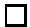 b) dla cudzoziemca, który będzie składał wniosek o zezwolenie na pobyt czasowy;c) dla cudzoziemca, który będzie przebywał na terytorium Rzeczypospolitej Polskiej w ramach ruchu bezwizowego;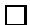 dla cudzoziemca przebywającego na terytorium Rzeczypospolitej Polskiej: 1) na podstawie wizy w celu wykonywania pracy, 2) na podstawie wizy wydanej w innym celu, 3) na podstawie zezwolenia na pobyt czasowy, 4) w ramach ruchu bezwizowego.Podmiot powierzający wykonywanie pracy cudzoziemcowi oświadcza, że:zapoznał się z przepisami dotyczącymi pobytu i powierzenia pracy cudzoziemcom na terytorium Rzeczypospolitej Polskiej….......................................	................................................................................................................(miejscowość, data) 	(czytelny podpis podmiotu powierzającego wykonywanie pracy cudzoziemcowi / osoby upoważnionej do działania w imieniu podmiotu )……………………………………………………………………………………………………Potwierdzenie wpisu oświadczenia o powierzeniu wykonywania pracy cudzoziemcowi do ewidencji oświadczeń(wypełnia powiatowy urząd pracy)Data i numer wpisu oświadczenia do ewidencji oświadczeń:	|_|_|_|_|-|_|_|-|_|_|	Nr ……………………………………….rok miesiąc dzieńOświadczenie wpisano do ewidencji oświadczeń w celu wykonywania pracy w terminie:…………………………………………………………………………………………………………………………………………………………….(imię, nazwisko, stanowisko służbowe i podpis osoby upoważnionej do wpisu oświadczenia do ewidencji oświadczeń oraz pieczątka powiatowego urzędu pracy)Podmiot powierzający wykonywanie pracy cudzoziemcowi, składając oświadczenie o powierzeniu wykonywania pracy cudzoziemcowi w celu wpisu do ewidencji oświadczeń, dołącza do oświadczenia:ważny dowód osobisty lub ważny dokument podróży albo, jeżeli takiego dokumentu nie posiada i nie może go uzyskać, inny ważny dokument potwierdzający tożsamość – w przypadku gdy podmiotem powierzającym wykonywanie pracy cudzoziemcowi jest osoba fizyczna;kopię wszystkich wypełnionych stron ważnego dokumentu podróży cudzoziemca, którego dotyczy wniosek, a w przypadku gdy cudzoziemiec nie posiada ważnego dokumentu podróży i nie ma możliwości jego uzyskania – kopię innego ważnego dokumentu potwierdzającego jego tożsamość; natomiast jeżeli cudzoziemiec nie przebywa na terytorium Rzeczypospolitej Polskiej – kopię stron dokumentu podróży z danymi osobowymi cudzoziemca;dowód wpłaty, o której mowa w art. 90a ust. 1a ustawy;oświadczenie podmiotu powierzającego wykonywanie pracy cudzoziemcowi dotyczące okoliczności, o których mowa w art. 88z ust. Pkt 1-6 ustawy z dnia 20 kwietnia 2004r. o promocji zatrudnienia i instytucjach rynku pracy.od |_|_|_|_|-|_|_|-|_|_| do |_|_|_|_|-|_|_|-|_|_|od |_|_|_|_|-|_|_|-|_|_| do |_|_|_|_|-|_|_|-|_|_|od |_|_|_|_|-|_|_|-|_|_| do |_|_|_|_|-|_|_|-|_|_|od |_|_|_|_|-|_|_|-|_|_| do |_|_|_|_|-|_|_|-|_|_|od |_|_|_|_|-|_|_|-|_|_| do |_|_|_|_|-|_|_|-|_|_|od |_|_|_|_|-|_|_|-|_|_| do |_|_|_|_|-|_|_|-|_|_|od |_|_|_|_|-|_|_|-|_|_| do |_|_|_|_|-|_|_|-|_|_|od |_|_|_|_|-|_|_|-|_|_| do |_|_|_|_|-|_|_|-|_|_|od |_|_|_|_|-|_|_|-|_|_| do |_|_|_|_|-|_|_|-|_|_|od |_|_|_|_|-|_|_|-|_|_| do |_|_|_|_|-|_|_|-|_|_|od |_|_|_|_|-|_|_|-|_|_|  do  |_|_|_|_|-|_|_|-|_|_|od |_|_|_|_|-|_|_|-|_|_|  do  |_|_|_|_|-|_|_|-|_|_|od |_|_|_|_|-|_|_|-|_|_|  do  |_|_|_|_|-|_|_|-|_|_|od |_|_|_|_|-|_|_|-|_|_|  do  |_|_|_|_|-|_|_|-|_|_|od |_|_|_|_|-|_|_|-|_|_|  do  |_|_|_|_|-|_|_|-|_|_|od |_|_|_|_|-|_|_|-|_|_|  do  |_|_|_|_|-|_|_|-|_|_|od |_|_|_|_|-|_|_|-|_|_|  do  |_|_|_|_|-|_|_|-|_|_|od |_|_|_|_|-|_|_|-|_|_|  do  |_|_|_|_|-|_|_|-|_|_|od |_|_|_|_|-|_|_|-|_|_|  do  |_|_|_|_|-|_|_|-|_|_|od |_|_|_|_|-|_|_|-|_|_|  do  |_|_|_|_|-|_|_|-|_|_|rokrokrokrokmiesiąc dzieńmiesiąc dzieńmiesiąc dzieńrokmiesiąc dzieńmiesiąc dzieńmiesiąc dzieńmiesiąc dzieńmiesiąc dzieńrok  miesiąc dzieńrok  miesiąc dzieńrok  miesiąc dzieńrok  miesiąc dzieńrokmiesiąc dzieńmiesiąc dzieńmiesiąc dzieńmiesiąc dzieńmiesiąc dzieńod |_|_|_|_|-|_|_|-|_|_| do |_|_|_|_|-|_|_|-|_|_|od |_|_|_|_|-|_|_|-|_|_| do |_|_|_|_|-|_|_|-|_|_|od |_|_|_|_|-|_|_|-|_|_| do |_|_|_|_|-|_|_|-|_|_|od |_|_|_|_|-|_|_|-|_|_| do |_|_|_|_|-|_|_|-|_|_|od |_|_|_|_|-|_|_|-|_|_| do |_|_|_|_|-|_|_|-|_|_|od |_|_|_|_|-|_|_|-|_|_| do |_|_|_|_|-|_|_|-|_|_|od |_|_|_|_|-|_|_|-|_|_| do |_|_|_|_|-|_|_|-|_|_|od |_|_|_|_|-|_|_|-|_|_| do |_|_|_|_|-|_|_|-|_|_|od |_|_|_|_|-|_|_|-|_|_| do |_|_|_|_|-|_|_|-|_|_|od |_|_|_|_|-|_|_|-|_|_| do |_|_|_|_|-|_|_|-|_|_|od |_|_|_|_|-|_|_|-|_|_|  do  |_|_|_|_|-|_|_|-|_|_|od |_|_|_|_|-|_|_|-|_|_|  do  |_|_|_|_|-|_|_|-|_|_|od |_|_|_|_|-|_|_|-|_|_|  do  |_|_|_|_|-|_|_|-|_|_|od |_|_|_|_|-|_|_|-|_|_|  do  |_|_|_|_|-|_|_|-|_|_|od |_|_|_|_|-|_|_|-|_|_|  do  |_|_|_|_|-|_|_|-|_|_|od |_|_|_|_|-|_|_|-|_|_|  do  |_|_|_|_|-|_|_|-|_|_|od |_|_|_|_|-|_|_|-|_|_|  do  |_|_|_|_|-|_|_|-|_|_|od |_|_|_|_|-|_|_|-|_|_|  do  |_|_|_|_|-|_|_|-|_|_|od |_|_|_|_|-|_|_|-|_|_|  do  |_|_|_|_|-|_|_|-|_|_|od |_|_|_|_|-|_|_|-|_|_|  do  |_|_|_|_|-|_|_|-|_|_|rokrokrokrokmiesiąc dzieńmiesiąc dzieńmiesiąc dzieńrokmiesiąc dzieńmiesiąc dzieńmiesiąc dzieńmiesiąc dzieńmiesiąc dzieńrok  miesiąc dzieńrok  miesiąc dzieńrok  miesiąc dzieńrok  miesiąc dzieńrokmiesiąc dzieńmiesiąc dzieńmiesiąc dzieńmiesiąc dzieńmiesiąc dzieńod |_|_|_|_|-|_|_|-|_|_| do |_|_|_|_|-|_|_|-|_|_|od |_|_|_|_|-|_|_|-|_|_| do |_|_|_|_|-|_|_|-|_|_|od |_|_|_|_|-|_|_|-|_|_| do |_|_|_|_|-|_|_|-|_|_|od |_|_|_|_|-|_|_|-|_|_| do |_|_|_|_|-|_|_|-|_|_|od |_|_|_|_|-|_|_|-|_|_| do |_|_|_|_|-|_|_|-|_|_|od |_|_|_|_|-|_|_|-|_|_| do |_|_|_|_|-|_|_|-|_|_|od |_|_|_|_|-|_|_|-|_|_| do |_|_|_|_|-|_|_|-|_|_|od |_|_|_|_|-|_|_|-|_|_| do |_|_|_|_|-|_|_|-|_|_|od |_|_|_|_|-|_|_|-|_|_| do |_|_|_|_|-|_|_|-|_|_|od |_|_|_|_|-|_|_|-|_|_| do |_|_|_|_|-|_|_|-|_|_|od |_|_|_|_|-|_|_|-|_|_|  do  |_|_|_|_|-|_|_|-|_|_|od |_|_|_|_|-|_|_|-|_|_|  do  |_|_|_|_|-|_|_|-|_|_|od |_|_|_|_|-|_|_|-|_|_|  do  |_|_|_|_|-|_|_|-|_|_|od |_|_|_|_|-|_|_|-|_|_|  do  |_|_|_|_|-|_|_|-|_|_|od |_|_|_|_|-|_|_|-|_|_|  do  |_|_|_|_|-|_|_|-|_|_|od |_|_|_|_|-|_|_|-|_|_|  do  |_|_|_|_|-|_|_|-|_|_|od |_|_|_|_|-|_|_|-|_|_|  do  |_|_|_|_|-|_|_|-|_|_|od |_|_|_|_|-|_|_|-|_|_|  do  |_|_|_|_|-|_|_|-|_|_|od |_|_|_|_|-|_|_|-|_|_|  do  |_|_|_|_|-|_|_|-|_|_|od |_|_|_|_|-|_|_|-|_|_|  do  |_|_|_|_|-|_|_|-|_|_|rokrokrokrokmiesiąc dzieńmiesiąc dzieńmiesiąc dzieńrokmiesiąc dzieńmiesiąc dzieńmiesiąc dzieńmiesiąc dzieńmiesiąc dzieńrok  miesiąc dzieńrok  miesiąc dzieńrok  miesiąc dzieńrok  miesiąc dzieńrokmiesiąc dzieńmiesiąc dzieńmiesiąc dzieńmiesiąc dzieńmiesiąc dzieńod |_|_|_|_|-|_|_|-|_|_| do |_|_|_|_|-|_|_|-|_|_|od |_|_|_|_|-|_|_|-|_|_| do |_|_|_|_|-|_|_|-|_|_|od |_|_|_|_|-|_|_|-|_|_| do |_|_|_|_|-|_|_|-|_|_|od |_|_|_|_|-|_|_|-|_|_| do |_|_|_|_|-|_|_|-|_|_|od |_|_|_|_|-|_|_|-|_|_| do |_|_|_|_|-|_|_|-|_|_|od |_|_|_|_|-|_|_|-|_|_| do |_|_|_|_|-|_|_|-|_|_|od |_|_|_|_|-|_|_|-|_|_| do |_|_|_|_|-|_|_|-|_|_|od |_|_|_|_|-|_|_|-|_|_| do |_|_|_|_|-|_|_|-|_|_|od |_|_|_|_|-|_|_|-|_|_| do |_|_|_|_|-|_|_|-|_|_|od |_|_|_|_|-|_|_|-|_|_| do |_|_|_|_|-|_|_|-|_|_|od |_|_|_|_|-|_|_|-|_|_|  do  |_|_|_|_|-|_|_|-|_|_|od |_|_|_|_|-|_|_|-|_|_|  do  |_|_|_|_|-|_|_|-|_|_|od |_|_|_|_|-|_|_|-|_|_|  do  |_|_|_|_|-|_|_|-|_|_|od |_|_|_|_|-|_|_|-|_|_|  do  |_|_|_|_|-|_|_|-|_|_|od |_|_|_|_|-|_|_|-|_|_|  do  |_|_|_|_|-|_|_|-|_|_|od |_|_|_|_|-|_|_|-|_|_|  do  |_|_|_|_|-|_|_|-|_|_|od |_|_|_|_|-|_|_|-|_|_|  do  |_|_|_|_|-|_|_|-|_|_|od |_|_|_|_|-|_|_|-|_|_|  do  |_|_|_|_|-|_|_|-|_|_|od |_|_|_|_|-|_|_|-|_|_|  do  |_|_|_|_|-|_|_|-|_|_|od |_|_|_|_|-|_|_|-|_|_|  do  |_|_|_|_|-|_|_|-|_|_|rokrokrokrokmiesiąc dzieńmiesiąc dzieńmiesiąc dzieńrokmiesiąc dzieńmiesiąc dzieńmiesiąc dzieńmiesiąc dzieńmiesiąc dzieńrok  miesiąc dzieńrok  miesiąc dzieńrok  miesiąc dzieńrok  miesiąc dzieńrokmiesiąc dzieńmiesiąc dzieńmiesiąc dzieńmiesiąc dzieńmiesiąc dzień